ŠTVRTÁ PÔSTNA NEDEĽAJežiš povedal: „Buďte milosrdní,                             ako je milosrdný váš Otec!“ (Lk 6,36)Ježiš, prosím, nauč ma byť milosrdný a                        správať sa k druhým ľuďom s láskou.Vyberiem si, čo pre to urobím:  □ trpezlivo si vypočuť druhého                            □ menej míňať a ušetrené peniaze darovať chudobným  □ navštíviť niekoho, kto je chorý alebo osamelý     □ ochotne pomôcť niekomu s prácou/ťažkou úlohou  □ urobiť niekomu radosť                       □ poďakovať Bohu každý deň za to, čo mi dal  □ ................................................................................................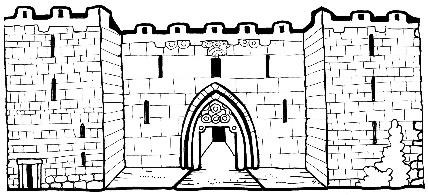 ŠTVRTÁ PÔSTNA NEDEĽAJežiš povedal: „Buďte milosrdní,                             ako je milosrdný váš Otec!“ (Lk 6,36)Ježiš, prosím, nauč ma byť milosrdný a                        správať sa k druhým ľuďom s láskou.Vyberiem si, čo pre to urobím:  □ trpezlivo si vypočuť druhého                            □ menej míňať a ušetrené peniaze darovať chudobným  □ navštíviť niekoho, kto je chorý alebo osamelý     □ ochotne pomôcť niekomu s prácou/ťažkou úlohou  □ urobiť niekomu radosť                       □ poďakovať Bohu každý deň za to, čo mi dal  □ ................................................................................................ŠTVRTÁ PÔSTNA NEDEĽAJežiš povedal: „Buďte milosrdní,                             ako je milosrdný váš Otec!“ (Lk 6,36)Ježiš, prosím, nauč ma byť milosrdný a                        správať sa k druhým ľuďom s láskou.Vyberiem si, čo pre to urobím:  □ trpezlivo si vypočuť druhého                            □ menej míňať a ušetrené peniaze darovať chudobným  □ navštíviť niekoho, kto je chorý alebo osamelý     □ ochotne pomôcť niekomu s prácou/ťažkou úlohou  □ urobiť niekomu radosť                       □ poďakovať Bohu každý deň za to, čo mi dal  □ ................................................................................................ŠTVRTÁ PÔSTNA NEDEĽAJežiš povedal: „Buďte milosrdní,                             ako je milosrdný váš Otec!“ (Lk 6,36)Ježiš, prosím, nauč ma byť milosrdný a                        správať sa k druhým ľuďom s láskou.Vyberiem si, čo pre to urobím:  □ trpezlivo si vypočuť druhého                            □ menej míňať a ušetrené peniaze darovať chudobným  □ navštíviť niekoho, kto je chorý alebo osamelý     □ ochotne pomôcť niekomu s prácou/ťažkou úlohou  □ urobiť niekomu radosť                       □ poďakovať Bohu každý deň za to, čo mi dal  □ ................................................................................................